Муниципальное бюджетное общеобразовательное учреждение «Маленская школа»Симферопольского района Республики Крымул. Школьная, 6, с. Маленькое, Симферопольский район, РК, 297517тел/факс (3652) 32-56-82, e-mail school_simferopolsiy-rayon15@crimeaedu.ru ОКПО 00790686 ОГРН 1159102000090 ИНН 9109008364 КПП 910901001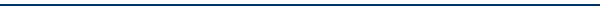 График проведения оценочных   процедур в МБОУ «Маленская школа»№КлассДатаПредметФорма проведенияУчитель12-А25.04.2023Русский языкДиктант.Курманова О.А.22-А26.04.2022МатематикаКонтрольная работаКурманова О.А.32-Б26.04.2022Русский языкДиктант.Щербакова Ю.В.42-Б24.04.2022МатематикаКонтрольная работа.Щербакова Ю.В.53-А20.04.2022Русский языкДиктант.Сеитяя Л.Р63-А17.04.2022МатематикаКонтрольная работа.Сеитяя Л.Р.73-Б20.04.2022Русский языкДиктантЛитвин Е.О.83-Б17.04.2022МатематикаКонтрольная работаЛитвин Е.О.94-А27.04.2022Русский языкКонтрольная работаСакаева Э.В104-А28.04.2022МатематикаКонтрольная работаСакаева Э.В.11511.04.2022Русский языкКонтрольная работаПискарева А.В.12512.04.2022МатематикаКонтрольная работаТемченко Т.В.136-А11.04.2022МатематикаКонтрольная работаАсанова З.А.146-Б11.04.2022МатематикаКонтрольная работаКадырова Э.В.156-А13.04.2022Русский языкКонтрольная работаЗиядинова Д.А.166-Б13.04.2022РусскийязыкКонтрольная работаЗиядиноваД.А177-А12.04.2022Русский языкДиктантГребенюк Л.Н.187-Б13.04.2022Русский языкДиктантЗуб С.А.197-А12.04.2022АлгебраКонтрольная работаКадырова Э.М.207-Б12.04.2022АлгебраКонтрольная работаКадыроваЭ.М.217-А11.04.2022ГеометрияКонтрольная работаКадыроваЭ.М227-Б11.04.2022ГеометрияКонтрольная работаКадыроваЭ.М.23811.04.2022Русский языкКонтрольная работаСтепанян Е.Н24817.04.2022АлгебраКонтрольная работаКадыроваЭ.М25819.04.2022ГеометрияКонтрольнаяработаКадыроваЭ.М269-А18.04.2022Русский языкКонтрольная работаЗуб С.А.279-Б18.04.2022Русский языкКонтрольная работаСтепанян Е.Н289-А25.04.2022АлгебраКонтрольная работаТемченко Т.В.299-Б25.04.2022АлгебраКонтрольная работаТемченко Т.В.309-А27.04.2022ГеометрияКонтрольнаяработаТемченко Т.В319-Б27.04.2022ГеометрияКонтрольнаяработаТемченко Т.В.321019.04.2022РусскийязыкКонтрольнаяработаЗиядинова  Д.А.331025.04.2022МатематикаКонтрольнаяработаАсанова З.А.341117.04.2022РусскийязыкКонтрольная работаСтепанян Е.Н.351125.04.2022МатематикаКонтрольная работаАсанова З.А.